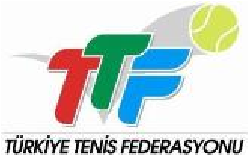  				ANTRENÖR GELİŞİM SEMİNERİ 	              Seminer Yeri                      :  Gençlik ve Spor Bakanlığı  Eğitim Tesisleri                                                            CEPA AVM.Yanı Mustafa Kemal Mah. 2154. Sok.                                                           No:30 Çankaya- ANKARA      İşlemlerini en geç 16 Nisan 2024 saat 16.00’a kadar “Spor Bilgi Sistemi (E-devlet)” üzerinden yapması gerekmektedir. Antrenör Gelişim Semineri 20 Nisan 2024 Cumartesi günü 09.30’da başlayacak olup, , 17:30 da bitecektir. Program detayı 17 Nisan  2024 Salı günü paylaşılacaktır.  Seminere katılım ücretini, E-devlet üzerinden alınan referans numarası ile 2533 Kurum Kodunu belirterek Türk Ekonomi Bankası’ndan (TEB) işlem yapabilirsiniz. Seminer başvuru tarihleri içerisinde referans numarası ile ödeme yapmazsanız işleminiz geçersiz olacak ve seminere kabul edilmeyeceksiniz. Ayrıca Federasyon iban /hesap no bilgileri kullanılarak EFT/HAVALE ile yapılan ödemelerin geçerliliği olmayacak ve işleminiz geçersiz olacaktır. 2. Ve 3. Kademe antrenörlük belgesine sahip olanlara öncelik sağlanacaktır.Seminer Konuları: Sporda Beslenme Teniste KondisyonSpor Psikolojisi Seminer Tarihleri  : 20 Nisan 2024 Başvuru Tarihleri : 04-16 Nisan 2024 Seminer Katılım Ücreti : 750,00 TL Katılımcı Koşullar : Tenis Antrenör Belgesine sahip olmak 2023 ve 2024 yılı antrenör vizesini yaptırmış olmak Başvuru şekli : Katılmak isteyen kişiler başvurularını ve ödeme 